RETIREMENT INCOME VERIFICATION(RD/LIHTC/HUD)Applicant/Resident:      Address:      Social Security Number:      Your retired employee has applied for/ resides in an apartment at       Apartments. Due to Regulations governing occupancy at this complex, we request written verification / re-verification of the above retiree’s income. Please complete the following information and return as soon as possible.Thank you for your cooperation.ManagerDateI hereby give my permission for the requested information to be released to       Apartments._________________________________________                      _____________________Signature of Resident/Applicant	     			         DateName of Retirement Plan_________________________________________________Address_______________________________________________________________Retiree’s Gross Monthly Income $__________________________________________Retiree’s Deductions (Medical Ins.,etc)_______________________________________________________________________________________________________________________________________________   _______________________  _____________Signature	    			              Title                                        Date                                                                                                                                                                                Revised 07/2014  			“This institution is an equal opportunity provider and employer”		                         EQUAL HOUSING OPPORTUNITY 	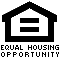 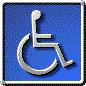 